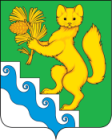        АДМИНИСТРАЦИЯ БОГУЧАНСКОГО РАЙОНА       П О С Т А Н О В Л Е Н И Е03.05.2023                          с. Богучаны                              № 409-пО внесении изменений в постановление администрации Богучанского района от 15.05.2015 №490-п «Об утверждений Схемы размещения рекламных конструкций в с. Богучаны»В соответствии с реализаций комплексного проекта по благоустройству территории «Ангарские улочки. Атмосфера красоты и благоустройства» в рамках государственной программы «Содействие развитию местного самоуправления» (утв. постановлением Правительства Красноярского края от 30.09.2013 №517-п), руководствуясь ст. 7, 43, 47 Устава Богучанского района Красноярского краяПОСТАНОВЛЯЮ:1.        Внести изменение в постановление администрации Богучанского района от 15.05.2015 №490-п «Об утверждений Схемы размещения рекламных конструкций в с. Богучаны»:- исключить из Перечня установленных рекламных конструкций Схемы размещения рекламных конструкций в с. Богучаны отдельно стоящую рекламную конструкцию №4 по адресу: с. Богучаны, ул. Октябрьская, 81, в 5 м.- Фрагмент 4  Схемы размещения рекламных конструкций в с. Богучаны читать, согласно приложению. 3.    Контроль за выполнением постановления возложить на Первого заместителя Главы Богучанского района В.М. Любима. Постановление вступает в силу со дня, следующего за днем его опубликования в Официальном вестнике Богучанского района.Глава Богучанского района                                                  А.С. МедведевПриложение к постановлению администрации                                                                                   Богучанского района                                                                                           от 03.05.2023     № 409-п 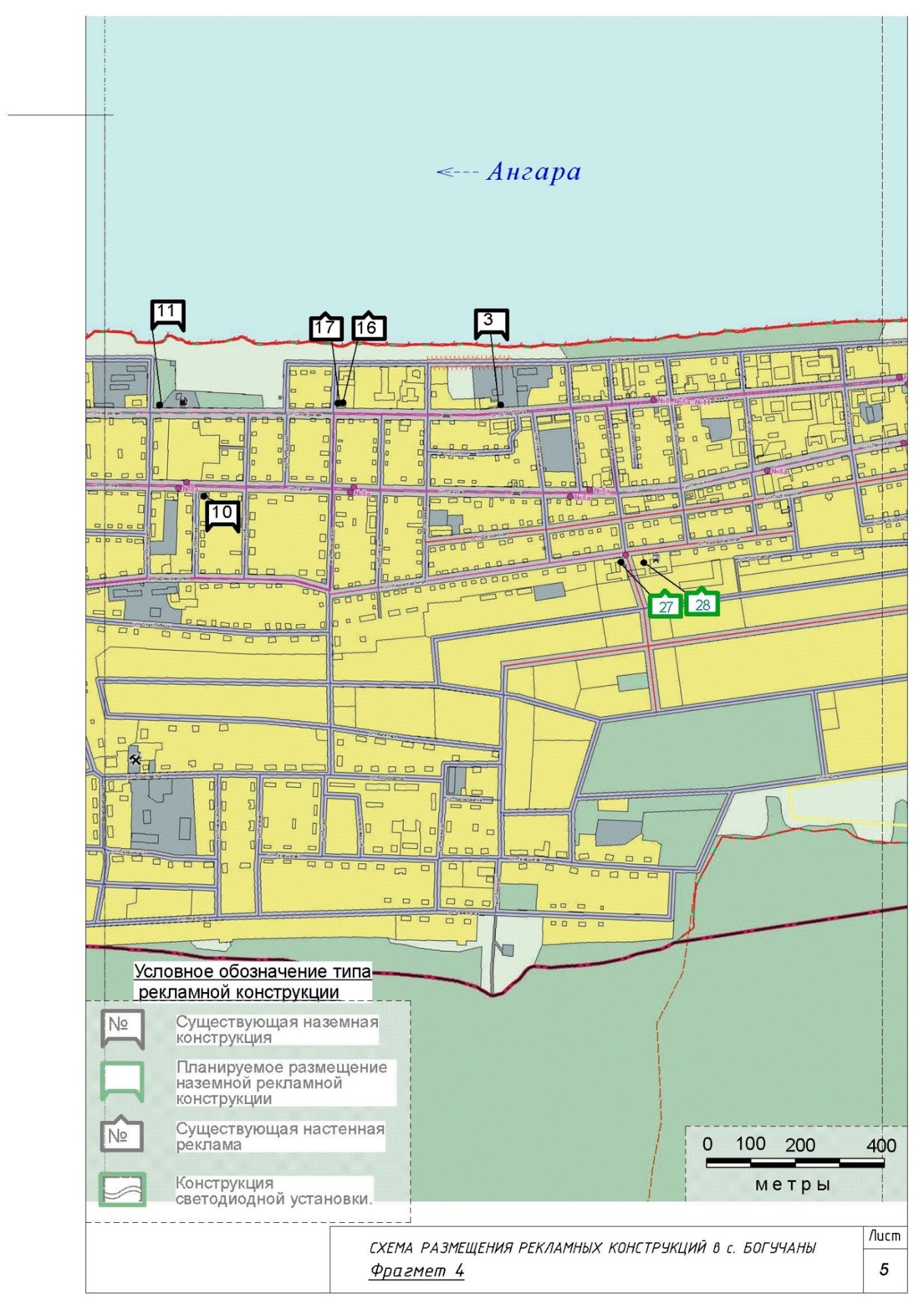 